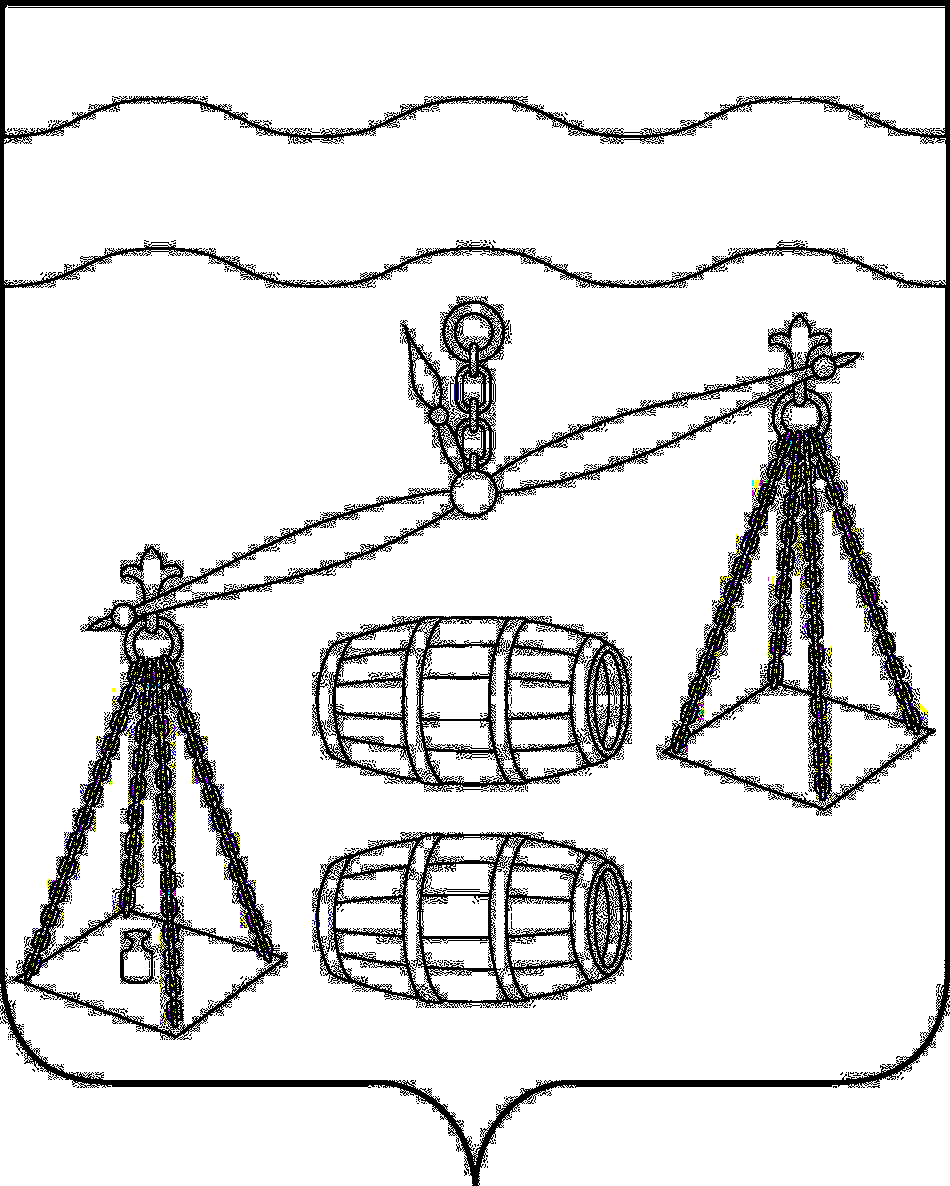 Администрация сельского поселения 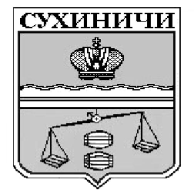 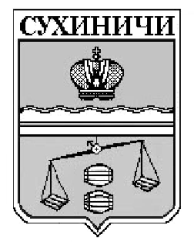 «Деревня Бордуково»Калужская областьСухиничский районП О С Т А Н О В Л Е Н И Еот 26.04.2023г                                                                                                            № 13Об установлении на территории СП «Деревня Бордуково» особогопротивопожарного режима            В целях предупреждения чрезвычайных ситуаций, вызванных лесными пожарами, усиления охраны лесов и противопожарной защиты населенных пунктов, объектов экономики и инфраструктуры, предотвращения природных пожаров и борьбы с ними на территории СП «Деревня Бордуково», недопущения перехода палов сухой травы на территорию населенных пунктов и земли государственного лесного фонда, администрация СП «Деревня Бордуково» ПОСТАНОВЛЯЕТ:   1. Установить с 9.00. 29.04.2023 года  до 9.00.  10.05 2023  года  на территории СП «Деревня Бордуково» особый противопожарный режим.На период действия особого противопожарного режима запретить гражданам посещение лесов, организации стоянок и разведения костров в лесах, расположенных в сельском поселении «Деревня Бордуково».       3. Принять дополнительные меры по очистке поселений от сгораемого  мусора.      4 Довести до населения информацию о действии особого противопожарного режима на территории сельского поселения  «Деревня Бордуково», мерах пожарной безопасности, правилах поведения при обнаружении и тушении пожаров.       5. Проверить готовность сил и средств добровольных пожарных команд.       6. Проверить наличие в населенных пунктах  устройства для оповещения населения (рынды) о чрезвычайной ситуации.       7.  В каждом населенном пункте определить места забора воды пожарной техникой.       8. Рекомендовать жителям населенных пунктов установить у каждого дома емкость (бочку 200 л.) с водой и приобрести огнетушитель.       9. Использовать внутренние возможности по привлечению личной техники граждан для борьбы с пожарами.   10.Контроль за выполнением настоящего постановления оставляю за собой.Глава администрациисельского поселения«Деревня Бордуково»                                             Л.М.Алексеева